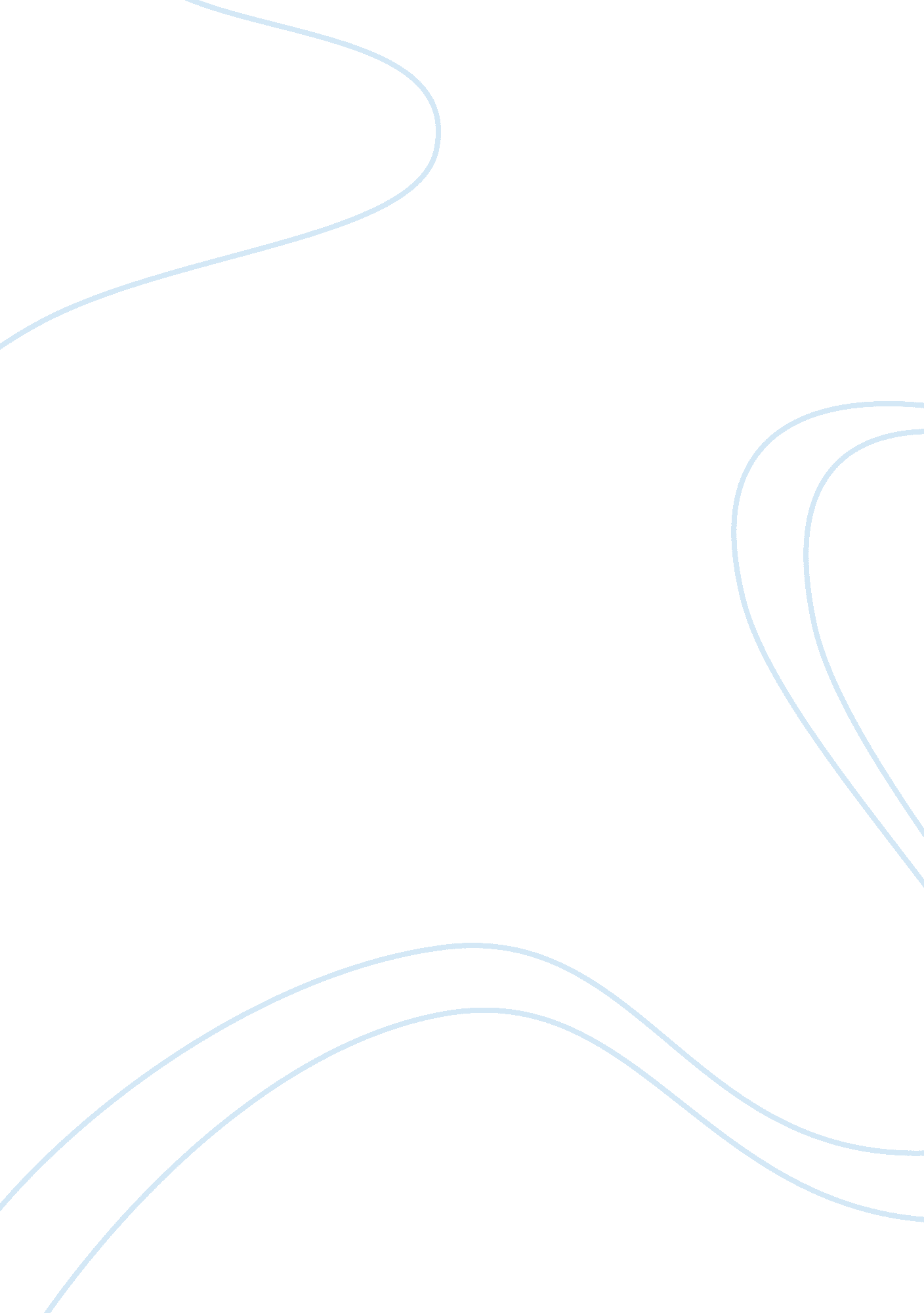 Addiction to technology - short essayParts of the World, Africa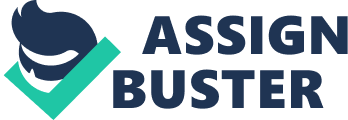 Love is said to be the most beautiful feeling on Earth. The people who experience this feeling are said to be the luckiest people on Earth. People often say that they can live their life happily if it is filled with love and that they can live without money. But when we go deeper into this statement it proves to be false. It is true that money cannot buy love and happiness but money certainly can buy things through which an individual can express his or her love and also buy essential stuff which would make them happy. There is a famous saying “ It is better to cry in a BMW rather than on a cycle". This statement is indeed true. It is better to be comfortably unhappy than being uncomfortably unhappy. “ Love makes the world go around but money buys the riches" Love is essential in each and every individual’s life but money is also extremely essential to live a luxurious life because we are human beings not animals. It is money which improves our condition or else what is the difference between a human being and an animal. Human beings stay in cozy homes, eat whatever they want, do whatever they feel like, travel the world, just with the power of money. Ask anyone how many famous lovers they can name as compared to naming famous millionaires and they will most certainly be in a position to name the famous millionaires. It is money and money alone that brings along fame and goodwill with it. If only love would have been sufficient for an individual to be happy all the poor people today would be content and happy. It is wrong to think that love is all we need, money too is equally important. It is only in fairy-tales that love alone can make people happy. We live in a practical world where falling in love is easy but maintaining that love with empty pockets is impossible. Life without sufficient amount of money is extremely depressing and frustrating. If an individual cannot fulfill his or her daily needs, it would be impossible to think about anything other than money, leave alone love. In this 21st Century World, money is so important that today in most of the households, almost every adult member earn their own living. This is essential to keep at par with the society and it’s raising standards today because people who have more money are considered to be more important by everyone. This is a bitter truth and also hard to digest but turn your eyes a bit and you will understand the significance of this truth. Moreover, can you contribute for the development of the society and even your own family if you do not possess sufficient money, you cannot. It is therefore essential to use your mind instead of your heart when you try to understand the importance of money. 